Załącznik graficzny nr 11 do Uchwały nr ……Rady Gminy Rewal z dnia ………… 2019r.Kąpielisko Pogorzelica  - Centrum 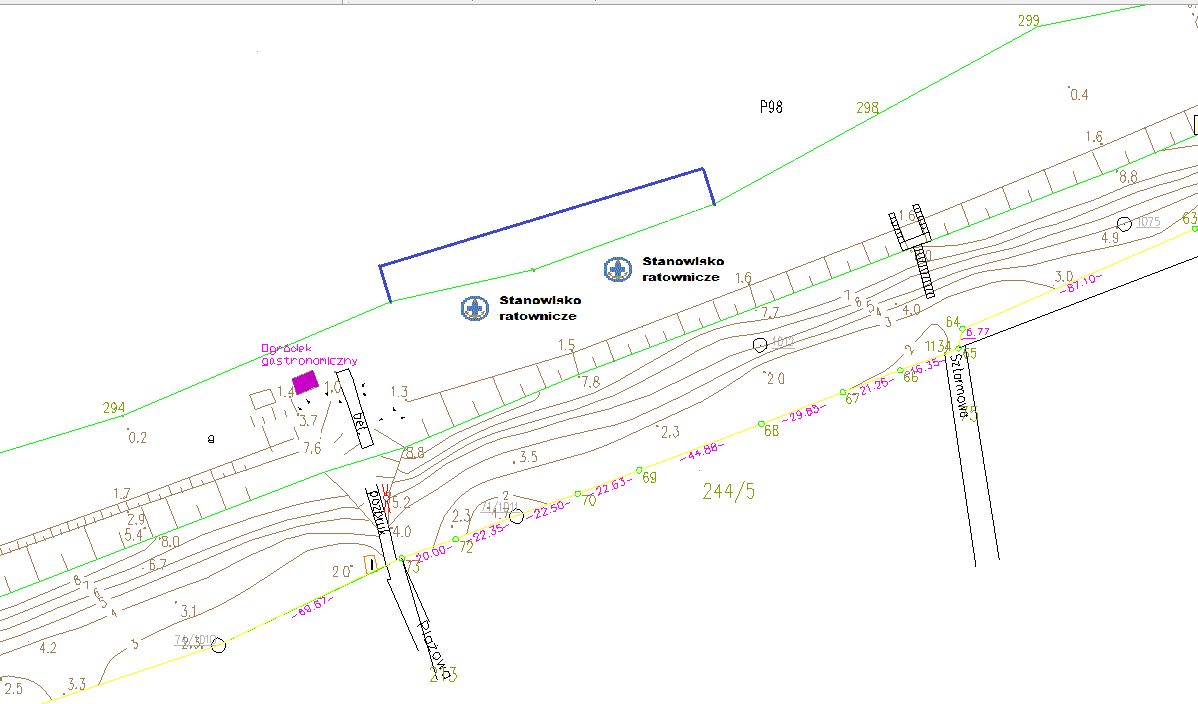 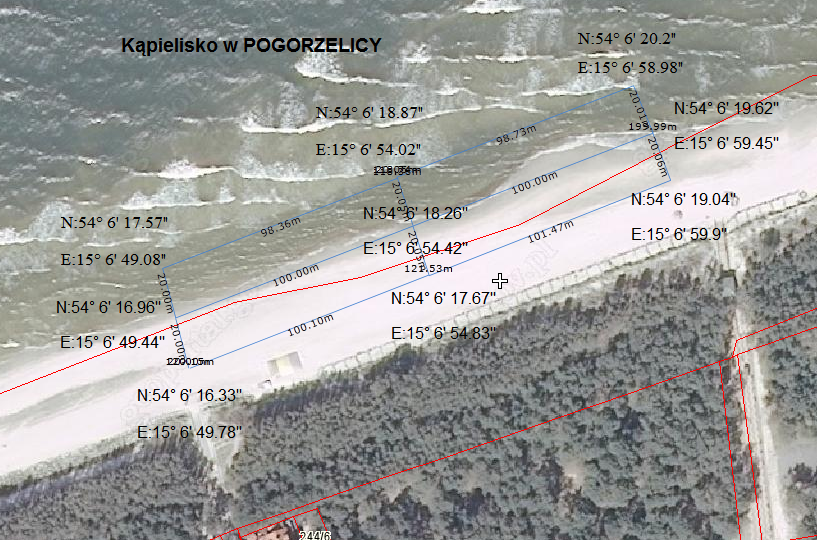 